FEBRUARY /febjułeri/- LUTYNumbers- cyfryWiggle /łigyl/- poruszać, kiwaćsad- smutnyhappy- wesołyscared /skert/- przestraszonyangry- złysleepy- śpiącyThe song: ‘Wiggle fingers!’Show me your fingers, one, two, three, four, five.Show me your fingers, wiggle them, wiggle them!Show me your fingers, one, two, three, four, five.Show me your fingers, wiggle them, wiggle them!One, two, three, four, five!The rhyme: ‘How many?’One cake. Sad baby.Two balloons. Sad baby.Three hats. Sad baby.Four friends. Sad baby.Five presents. Happy baby!Happy birthday, baby!Polecane piosenki:https://www.youtube.com/watch?v=DR-cfDsHCGA – liczymy od 1-10https://www.youtube.com/watch?v=D0Ajq682yrA – liczymy od 1-20https://www.youtube.com/watch?v=MMCBFCrZcdg – liczymy z robotem od 1-10https://www.youtube.com/watch?v=TdDypyS_5zE – liczymy misie do 10https://www.youtube.com/watch?v=l4WNrvVjiTw – śpiewamy o emocjach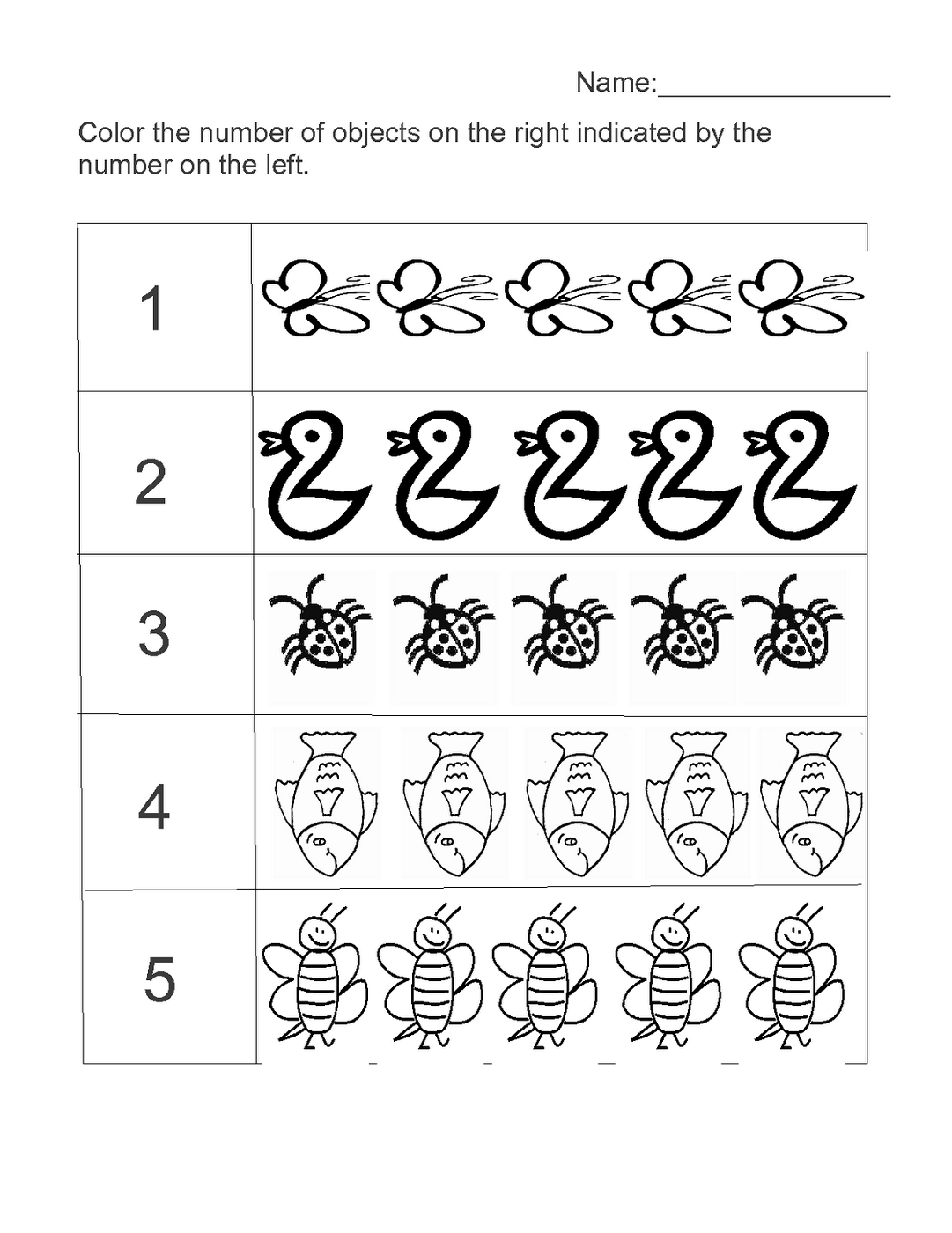 Źródło strony: https://grottepastenaecollepardo.org/